Акция «Письмо водителю» в ОСП МБДОУ детского сада №7 «Жемчужинка» детском саду «Росинка».                             Воспитатель: Склярова А. О.         Команда юных помощников инспекторов движения «Светофорик» провела акцию «Письмо водителю». Дети вместе с воспитателем оформили плакаты, листовки, которые представляли собой веселые картинки с призывами: «Пристегнись и улыбнись!», «Пристегнись всей семьей – стало безопаснее втрое!». Дети вручали письма водителям, призывая взрослых быть внимательными и заботливыми на дороге, соблюдая правила дорожного движения. Ребята, вручая листовки, читали стихи. Состоялась актуальная полезная беседа для детей и взрослых о безопасности дорожного движения. Водители встречали нас очень доброжелательно и с большим пониманием.        Юные участники акции испытывали гордость за выполненную работу. Яркая познавательная акция надолго запомнится детям, и надеемся, что обращение ребят повлияет на поведение взрослых участников дорожного движения по соблюдению правил дорожной безопасности.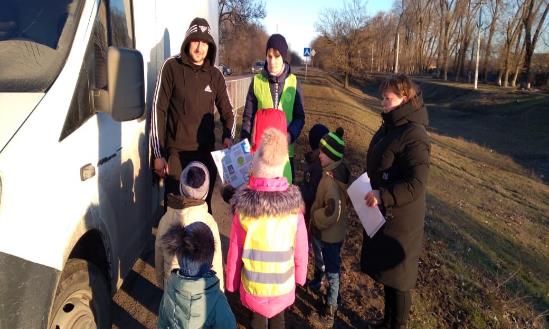 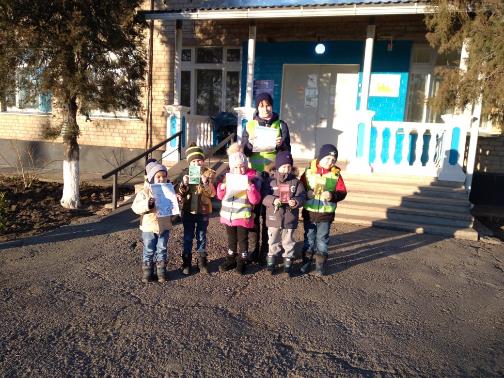 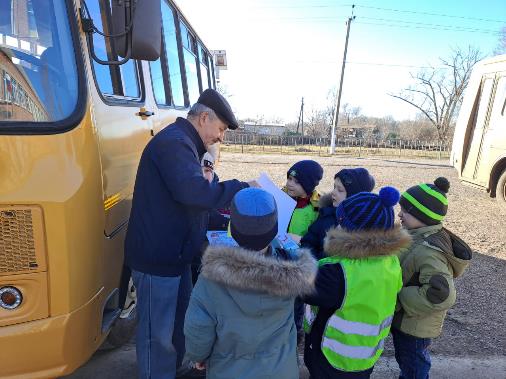 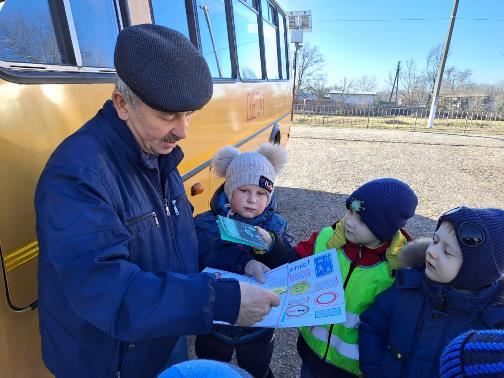 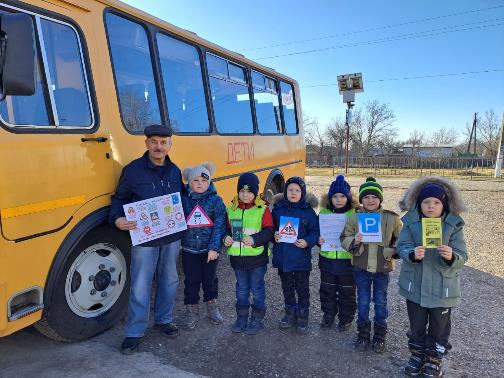 